PRILOG II A.OBRAZAC ZAHTJEVA ZA PODMJERU „POTPORA UZGOJU RASPLODNIH KOBILA“Napomena: Obrazac popunite velikim tiskanim slovima.Molimo, ne mijenjajte format obrasca.Popunjava korisnik (vlasnik ženskog rasplodnog grla):TRAŽENI IZNOS POTPORE: 	              kn 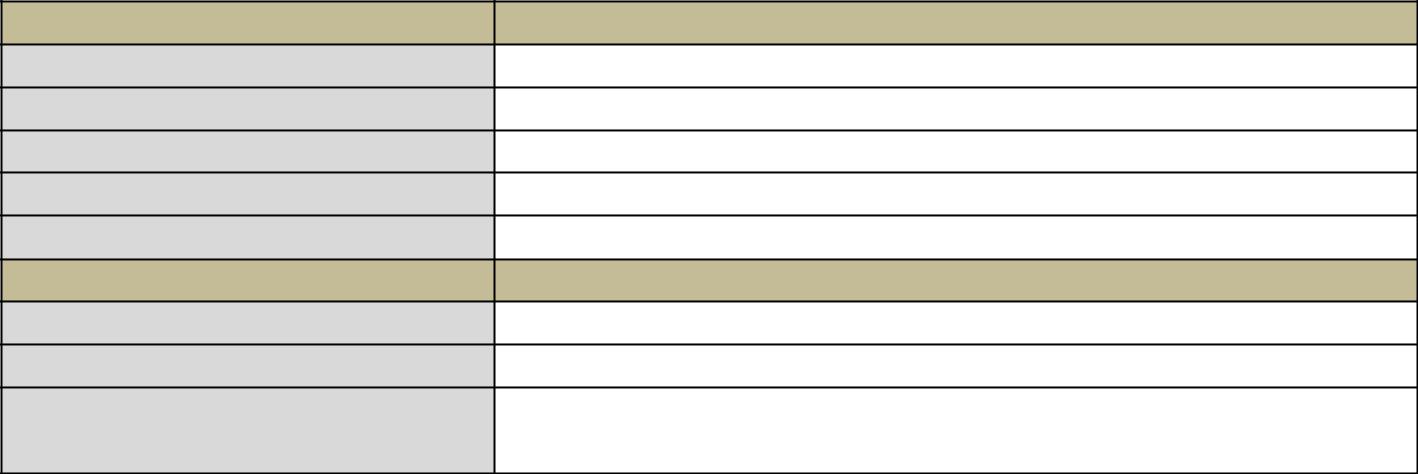 OPĆI PODACI O KORISNIKUIme i prezime korisnika:	Adresa prebivališta korisnika:	Matični broj korisnika:	Telefonski broj korisnika:	OIB korisnika:	PODACI O RAČUNU KORISNIKANaziv banke:	Broj računa banke:	Broj žiro-računa korisnika:	IBAN:Broj ženskih rasplodnih grla za koji se podnosi Zahtjev:_________     .1.						2.						3.						4.						5.						Izjava podnositelja zahtjeva:Svojim potpisom potvrđujem da:-sam upoznat s odredbama Nacionalnog programa poticanja provedbe uzgojnih programa za toplokrvne pasmine i uzgojne tipove konja u Republici Hrvatskoj za razdoblje od 2015. do 2020. godine i Izmjenama i dopunom Nacionalnog programa poticanja provedbe uzgojnih programa za toplokrvne pasnime i uzgojne tipove konja u Republici Hrvatskoj za razdoblje od 2015. do 2020. godine-sam upoznat s Pravilnikom o uvjetima i načinu provedbe mjera Nacionalnog programa poticanja provedbe uzgojnih programa za toplokrvne pasmine i uzgojne tipove konja u Republici Hrvatskoj za razdoblje od 2015. do 2020. godine u u 2017., 2018., 2019. i 2020. godini (“Narodne novine”, br. 6/2018)-da sam pažljivo pročitao i da će poštivati propisane upute za ispunjavanje obrasca Zahtjeva-da su podaci navedeni u Zahtjevu istiniti i da-da ću omogućiti kontrolu na terenu i/ili inspekcijski nadzor (čuvati kopije zahtjeva i priloga).Zahtjev u tiskanom obliku pošaljite na adresu: Agencija za plaćanja u poljoprivredi, ribarstvu i ruralnom razvoju, Ulica grada Vukovara 269d, 10 000 Zagreb.RBIme grlaUELNDatum:Potpis vlasnika